Your recent request for information is replicated below, together with our response.Under the Freedom of Information Act I would like to request any details that can be shared on any incidents in Deans, Carmondean or Knightsridge areas of Livingston, West Lothian which involved a gun, air rifle or other firearm.  If it is not possible to breakdown to areas please provide the information for Livingston.Please include where possible number of incidents broken down by weapon type, date of incident and response by police e.g. road closures, evacuations etc.Please include data if available from 1999--present dateFirst of all, in relation to the period prior to April 2015, the information sought is not held by Police Scotland and section 17 of the Act applies.In relation to the period of 1 April 2015 to 31 March 2024, we have carried out a search of our STORM incident recording system for any incidents with the final closure code ‘firearms incident’ for the multi member ward areas of Livingstone North, Livingstone South, East Livingston & East Calder.Unfortunately, I estimate that it would cost well in excess of the current FOI cost threshold of £600 to process this part of your request.  I am therefore refusing to provide the information sought in terms of section 12(1) - Excessive Cost of Compliance.To explain, we have identified over 400 potentially relevant incidents, and each incident would have to be individually assessed to extract the details you have requested, which is an exercise that would exceed the cost threshold of the Act.While researching your request, we carried out some checks on a number of incidents and it is worth noting that the majority of incidents relate to people handing in guns at Police Stations.If you require any further assistance, please contact us quoting the reference above.You can request a review of this response within the next 40 working days by email or by letter (Information Management - FOI, Police Scotland, Clyde Gateway, 2 French Street, Dalmarnock, G40 4EH).  Requests must include the reason for your dissatisfaction.If you remain dissatisfied following our review response, you can appeal to the Office of the Scottish Information Commissioner (OSIC) within 6 months - online, by email or by letter (OSIC, Kinburn Castle, Doubledykes Road, St Andrews, KY16 9DS).Following an OSIC appeal, you can appeal to the Court of Session on a point of law only. This response will be added to our Disclosure Log in seven days' time.Every effort has been taken to ensure our response is as accessible as possible. If you require this response to be provided in an alternative format, please let us know.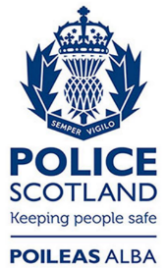 Freedom of Information ResponseOur reference:  FOI 24-0724Responded to:  14 May 2024